ҠАРАР                                                                                ПОСТАНОВЛЕНИЕ24 март  2022й.	  № 59	       24 марта 2022 г.Об аннулировании сведений об адресах в государственном адресном  реестреРуководствуясь Федеральным законом от 06 октября 2003 №131-ФЗ "Об общих принципах организации местного самоуправления в Российской Федерации", Федеральным законом от 28.12.2013 №443-ФЗ "О федеральной информационной адресной системе и о внесении изменений в Федеральный закон "Об общих принципах организации местного самоуправления в Российской Федерации", Постановлением Правительства Российской Федерации от 22.05.2015 № 492 «О составе сведений об адресах, размещаемых в государственном адресном реестре порядке межведомственного информационного взаимодействия при утратившими силу некоторых актов Правительства Российской Федерации» по результатам инвентаризации сведений ,содержащихся в государственном адресном реестре ( ГАР),выявлены сведения о неактуальных ,неполных и недостоверных сведениях об адресах ,в связи с чем ПОСТАНОВЛЯЮ:1.Аннулировать следующие сведения об объектах адресации в ГАР:1.1 Российская Федерация, Республика Башкортостан, Бакалинский  муниципальный район, Сельское поселение  Староматинский  сельсовет, село Старые Маты, улица Мира,   земельный участок 129А; Уникальный номер адреса объекта адресации в ГАР: 0bace543-b554-4fb0-9845-b4a8abcd2bf81.2 Российская Федерация, Республика Башкортостан, Бакалинский  муниципальный район, Сельское поселение  Староматинский  сельсовет, село  Старые Маты , улица  Мира, дом 97; Уникальный номер адреса объекта адресации в ГАР: ad36c3c6-c0bd-4d3e-974e-6b61ae1458fe1.3 Российская Федерация, Республика Башкортостан, Бакалинский  муниципальный район, Сельское поселение  Староматинский  сельсовет, село  Новые Маты , улица Ленина, здание 14/1;Уникальный номер адреса объекта адресации в ГАР: 052e4dda-fd4b-41e5-b43f-76eb06c93ee21.4 Российская Федерация, Республика Башкортостан, Бакалинский  муниципальный район, Сельское поселение  Староматинский  сельсовет, село  Новые Маты , улица Ленина, дом 20;Уникальный номер адреса объекта адресации в ГАР: 371bb3ef-ed3d-4922-b495-d5e3746c4a7e1.5 Российская Федерация, Республика Башкортостан, Бакалинский  муниципальный район, Сельское поселение  Староматинский  сельсовет, село  Новые Маты , улица Ленина, дом 24;Уникальный номер адреса объекта адресации в ГАР: 24334c96-b873-4edb-b585-27efca56ebd11.6 Российская Федерация, Республика Башкортостан, Бакалинский  муниципальный район, Сельское поселение  Староматинский  сельсовет, деревня Мулланурово, улица Центральная, дом 42;Уникальный номер адреса объекта адресации в ГАР: 03420380-f6a5-42c2-acdb-309b23682a1a1.7 Российская Федерация, Республика Башкортостан, Бакалинский  муниципальный район, Сельское поселение  Староматинский  сельсовет, деревня Кызыл Буляк , улица Зеленая, земельный участок 15;Уникальный номер адреса объекта адресации в ГАР: 97d6b36e-240d-4e1e-a46c-87652c75ed08Глава администрации сельского поселенияСтароматинский сельсовет                                                         Т.В. Кудряшова         Башкортостан РеспубликаҺы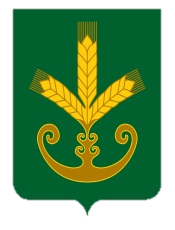 Бакалы районы муниципаль районыныңИςке Маты ауыл советыауыл биләмәһе Хакимиәте__________________________________Республика БашкортостанАдминистрация сельского поселенияСтароматинский сельсоветмуниципального районаБакалинский район_______________________________